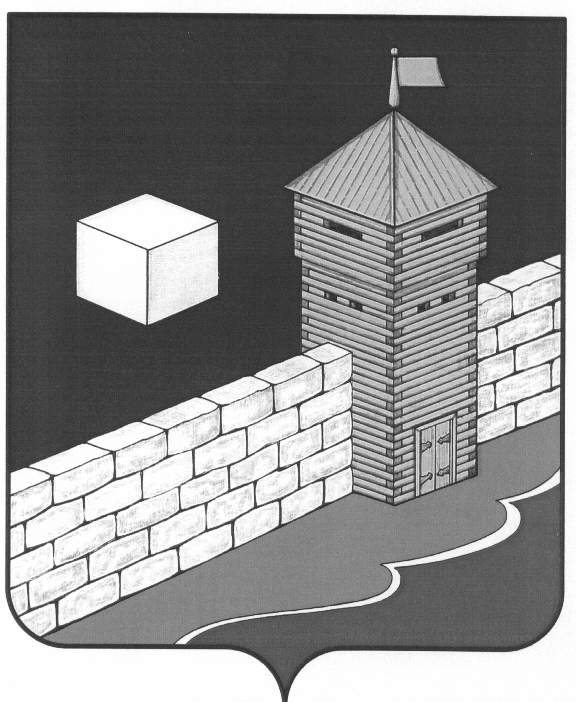 Совет   депутатов  Еманжелинского   сельского   поселенияР Е Ш Е Н И Е  456574, с. Еманжелинка, ул. Лесная  д. 2аОт  23.03.2016г.                                                                                                                  № 54Об утверждении Порядкасообщения лицами, замещающими муниципальные должностиЕманжелинского сельского поселенияо возникновении личной заинтересованности при исполнении должностных обязанностей, которая приводит или может привестик конфликту интересовВ соответствии со ст.11 ФЗ № 273-ФЗ от 25.12.2008г. «О противодействии коррупции»Совет депутатов Еманжелинского сельского поселенияр е ш а е т:1.Утвердить прилагаемый Порядок сообщения лицам, замещающим муниципальные должности Еманжелинского сельского поселения о возникновении личной заинтересованности  при исполнении должностных обязанностей, которая приводит или может привести к конфликту интересов (приложение 1).2.Обнародовать данное решение в «Вестнике Еманжелинского сельского поселения» » и на сайте Еткульского муниципального района на странице Еманжелинского сельского поселения.Глава Еманжелинского сельского поселения                          О.Л. Бобырев        Приложение 1УТВЕРЖДЕНО:решением Совета депутатовЕманжелинского сельского поселенияот  23 марта 2016 года № 54ПОЛОЖЕНИЕо комиссии по рассмотрению вопросов урегулирования конфликта интересов в отношении лиц, замещающих муниципальные должности в Еманжелинском сельском поселенииНастоящим Положением определяется порядок деятельности комиссии по рассмотрению вопросов урегулирования конфликта интересов в отношении лиц, замещающих муниципальные должности в Еманжелинском сельском поселении (далее – комиссия).Комиссия в своей деятельности руководствуется Конституцией Российской Федерации, федеральными конституционными законами, федеральными законами, актами Президента Российской Федерации и Правительства Российской Федерации, законами и иными нормативными правовыми актами Челябинской области, муниципальными правовыми актами Еткульского муниципального района, муниципальными правовыми актами Еманжелинского сельского поселения, настоящим Положением.Основной задачей комиссии является содействие в обеспечении лицами, замещающими муниципальные должности в органах местного самоуправления Еманжелинского сельского поселения, в том числе должности депутатов Совета депутатов Еманжелинского сельского поселения, ограничений запретов, требований о предотвращении или урегулировании конфликта интересов, а также в обеспечении исполнения ими обязанностей, установленных Федеральным законом от 25.12.2008 г. № 273-ФЗ «О противодействии коррупции» (далее – Федеральный закон № 273-ФЗ), указом Президента Российской Федерации от 22.12.2015 г. № 650, другими федеральными законами (далее – установленные ограничения). При этом понятие конфликта интересов в настоящем Положении применяется в том значении, что и в Федеральном законе № 273-ФЗ.Комиссия рассматривает вопросы, связанные с соблюдением установленных ограничений и урегулированием конфликта интересов лицами, замещающими муниципальные должности в Еманжелинском сельском поселении, в том числе глав и депутатов всех уровней.Состав комиссии и Положение о ее деятельности утверждается Советом депутатов Еманжелинского сельского поселения.Комиссия состоит из председателя комиссии, его заместителя, секретаря и членов комиссии. Все члены комиссии при принятии решений обладают равными правами. В отсутствие председателя комиссии его обязанности исполняет заместитель председателя комиссии.В состав комиссии входят:а) председатели постоянных комиссий Совета депутатов Еманжелинского сельского поселения,  старший инспектор администрации Еманжелинского сельского поселения;б) представитель, представители учреждений культуры;в) член Общественной палаты Еткульского муниципального района;г) председатель общественной организации ветеранов;д) лица, указанные в подпунктах б, в, г настоящего положения включаются в состав комиссии в установленном порядке на основании запроса председателя Совета депутатов по согласованию.Число членов комиссии, не замещающих должности муниципальной службы, должно составлять не менее одной четверти от общего числа членов комиссии.Состав комиссии формируется таким образом, чтобы исключить возможность возникновения конфликта интересов, который мог бы повлиять на принимаемые комиссией решения.В заседаниях комиссии вправе принимать участие: специалисты, которые могут дать пояснения по вопросам, рассматриваемым комиссией; должностные лица других органов местного самоуправления, государственных органов; представители заинтересованных организаций; представитель лица,  замещающего муниципальную должность, в отношении которого комиссией рассматривается вопрос о соблюдении установленных ограничений,  по решению председателя комиссии, принимаемому в каждом конкретном случае отдельно не менее чем за три дня до дня заседания комиссии на основании ходатайства лица, замещающего муниципальную должность, в отношении которого комиссией рассматривается этот вопрос, или любого члена комиссии.Заседание комиссии считается правомочным, если на нем присутствует не менее двух третей от общего числа членов комиссии. Проведение заседаний с участием только членов комиссии, замещающих должности муниципальной службы, недопустимо.При возникновении прямой или косвенной личной заинтересованности члена комиссии, которая может привести к конфликту интересов при рассмотрении вопроса, включенного в повестку дня заседания комиссии, он обязан до начала заседания заявить об этом. В таком случае соответствующий член комиссии не принимает участия в рассмотрении указанного вопроса.Основаниями для проведения комиссии являются:а) поступление в комиссию уведомления лица, замещающего муниципальную должность о возникновении личной заинтересованности при исполнении должностных обязанностей, которая приводит или может привести к конфликту интересов;б) представление руководителя органа местного самоуправления, структурного подразделения или любого члена комиссии, касающееся обеспечения требований об урегулировании конфликта интересов, либо осуществления в органе местного самоуправления мер по предупреждению коррупции.Заседание комиссии проводится в присутствии лица замещающего муниципальную должность, в отношении которого рассматривается вопрос о соблюдении требований к служебному поведению и (или) требований об урегулировании конфликта интересов. При наличии письменной просьбы лица, замещающего муниципальную должность, о рассмотрении указанного вопроса без его участия заседание комиссии проводится в его отсутствие. В случае неявки лица, замещающего муниципальную должность на заседание комиссии при отсутствии письменной просьбы муниципального служащего о рассмотрении указанного вопроса без его участия, рассмотрение вопроса откладывается. В случае вторичной неявки без уважительных причин комиссия может принять решение о рассмотрении указанного вопроса в отсутствие данного лица.На заседании комиссии заслушиваются пояснения лица, замещающего муниципальную должность, и иных лиц, присутствующих на заседании комиссии, рассматриваются материалы по существу вынесенных на данное заседание вопросов.Члены комиссии и лица, участвовавшие в заседании, не вправе разглашать сведения, ставшие им известными в ходе работы комиссии.Комиссией по итогам рассмотрения уведомлений принимается решение в соответствии с пунктами 11, 12, 13 Порядка соблюдения лицами, замещающими муниципальные должности Еманжелинского сельского поселения о  возникновении личной заинтересованности при исполнении должностных обязанностей, которая может привести к конфликту интересов.Решения комиссии по вопросам, указанным в пункте 13 настоящего Положения, принимаются открытым голосованием (если комиссия не примет иное решение) простым большинством голосов присутствующих на заседании членов комиссии. При равенстве голосов, голос председательствующего является решающим.Решения комиссии оформляются протоколами, которые подписывают председатель (в его отсутствие заместитель) и секретарь комиссии.В протоколе комиссии указываются:дата заседания комиссии, фамилии, имена, отчества членов комиссии и других лиц, присутствующих на заседании;формулировка каждого из рассматриваемых на заседании комиссии вопросов с указанием фамилии, имени, отчества должностного лица, замещающего муниципальную должность, в отношении которого рассматривается вопрос о  соблюдении установленных ограничений;предъявляемые к лицу, замещающему муниципальную должность, претензии, материалы, на которых они основываются;содержание пояснений лица, замещающего муниципальную должность, и других лиц по существу предъявляемых претензий;фамилии, имена, отчества выступающих на заседании лиц и краткое изложение их выступлений;источник информации, содержащей основания для проведения заседания комиссии, дата поступления информации в комиссию;другие сведения;результаты голосования;решение и обоснование его принятия.  Член комиссии, несогласный с ее решением, вправе в письменной форме изложить свое мнение, которое подлежит обязательному приобщению к протоколу заседания комиссии и с которым должно быть ознакомлено лицо, замещающее муниципальную должность.Организационно-техническое и документационное обеспечение деятельности комиссии, а также информирование членов комиссии о вопросах, включенных в повестку дня, о дате, времени и месте проведения заседания, ознакомление членов комиссии с материалами представленными для обсуждения на заседании комиссии, осуществляется старшим инспектором администрации Еманжелинского сельского поселения.